Name of Journal: World Journal of Clinical PediatricsESPS Manuscript NO: 22144Manuscript Type: MinireviewsFacility-based constraints to exchange transfusions for neonatal hyperbilirubinemia in resource-limited settings Exchange transfusions in developing countries  Cecilia A Mabogunje, Sarah M Olaifa, Bolajoko O OlusanyaCecilia A Mabogunje, Neonatal Unit, Massey Street Children’s Hospital, Sarah M Olaifa, Laboratory Services, Massey Street Children’s Hospital, Bolajoko O Olusanya, Centre for Healthy Start Initiative, Dolphin Estate, Ikoyi, Author contributions: Olusanya BO conceived and designed the study and drafted the manuscript with inputs from  and Olaifa SM; all authors reviewed and approved the final version before submission.Conflict-of-interest statement: The authors have no conflicts of interest to declare.Open-Access: This article is an open-access article which was selected by an in-house editor and fully peer-reviewed by external reviewers. It is distributed in accordance with the Creative Commons Attribution Non Commercial (CC BY-NC 4.0) license, which permits others to distribute, remix, adapt, build upon this work non-commercially, and license their derivative works on different terms, provided the original work is properly cited and the use is non-commercial. See: http://creativecommons.org/licenses/by-nc/4.0/Correspondence to: Bolajoko O Olusanya, FRCPCH, PhD, Centre for Healthy Start Initiative, Dolphin Estate, Ikoyi, PO Box 75130 VI, Lagos, Nigeria. bolajoko.olusanya@uclmail.net Telephone: +234-803-3344300Received: August 15, 2015Peer-review started: August 16, 2015First decision: September 17, 2015Revised: December 15, 2015Accepted: January 5, 2016Article in press:Published online: AbstractSeveral clinical guidelines for the management of infants with severe neonatal hyperbilirubinemia recommend immediate exchange transfusion (ET) when the risk or presence of acute bilirubin encephalopathy is established to prevent chronic bilirubin encephalopathy or kernicterus. However, the literature is sparse on the interval between the time the decision for ET is made and the actual initiation of ET, especially in low- and middle-income countries (LMICs) with significant resource constraints but high rates of ET. This paper explores the various stages and potential delays during this interval in complying with the requirement for immediate ET for the affected infants based on a review of the available evidence from LMICs. The vital role of intensive phototherapy, efficient laboratory and logistical support, and clinical expertise for ET are highlighted. The challenges in securing informed parental consent especially on religious grounds and meeting the financial burden of this emergency procedure to facilitate timely ET are examined. Secondary delays arising from post-treatment bilirubin rebound with intensive phototherapy or ET are also discussed. These potential delays can compromise the effectiveness of ET and should provide additional impetus to curtail avoidable ET in LMICs.Key words: Bilirubin encephalopathy; Kernicterus; Intensive phototherapy; Laboratory services; Neonatal care; Developing countries© The Author(s) 2016. Published by Baishideng Publishing Group Inc. All rights reserved.Core tip: Exchange transfusion (ET) is effective in preventing bilirubin induced neurologic dysfunction in infants with severe hyperbilirubinemia. However, the timely initiation of this emergency procedure is frequently constrained by delays at various critical stages from the time decision to commence ET is made and when ET is actually conducted. These delays must be carefully identified and appropriately addressed in each clinical setting to minimize their adverse impact in the provision of effective ET in low- and middle-income countries. Intensive phototherapy should also be considered as a priority during this interval to minimize avoidable ETs. Mabogunje CA, Olaifa SM, Olusanya BO. Facility-based constraints to exchange transfusions for neonatal hyperbilirubinemia in resource-limited settings. World J Clin Pediatr 2016; In pressINTRODUCTIONExchange transfusion (ET) is a definitive and effective therapy for preventing kernicterus, usually where intensive phototherapy is either lacking or proves to be ineffective in arresting rapidly rising bilirubin levels in infants with severe neonatal hyperbilirubinemia or symptoms of acute bilirubin encephalopathy (ABE)[1,2]. The procedure is not risk-free as it may be associated with complications such as sepsis, electrolyte imbalance, air embolism, portal vein thrombosis, cardiac overload, thrombophlebitis, thrombocytopenia, necrotizing enterocolitis as well as the transmission of blood-borne diseases, even in settings with advanced clinical care[3-6]. Notwithstanding, several guidelines for the management of neonatal hyperbilirubinemia in developed and developing countries recommend immediate ET for infants with or at risk of acute or chronic bilirubin encephalopathy[2,7,8]. This is primarily because the timing of ET vis-a-vis the complex interaction between the level and duration of exposure of the neuronal cells to unbound bilirubin crucially affects intervention outcomes[9]. However, this timely goal is rarely achieved in many low- and middle-income countries (LMICs) where excessive rates of ET persist as a result of the weaknesses in the health-care delivery system[10-13]. For example, it is not uncommon for a severely jaundiced infant to first present in a hospital not adequately equipped to provide emergency care, including ET, and subsequently referred to a better equipped hospital[11,14]. This experience often results in considerable delay in providing ET[15]. Several reports also suggest that delays of up to 24 h from the time the decision to carry out ET is made and when treatment is received by the affected infant in the same hospital are not uncommon[6,14,15], compared to the estimated 4-6 h in developed countries[16]. Such delays are likely to account for high incidence of bilirubin-induced neurological dysfunctions (ABE and kernicterus) and the associated devastating consequences in many LMICs[15,17,18]. This paper therefore, sets out to identify commonly reported facility-based challenges in providing timely and effective ET in hospitals designated for such an emergency procedure in LMICs.DATA SOURCESWe conducted electronic search of PubMed, Scopus, Ovid EMBASE and Cumulative Index to Nursing and Allied Health Literature to retrieve articles between January 1990 and June 2015 on exchange transfusion for hyperbilirubinemia in resource-limited countries. The search terms were “neonatal hyperbilirubinemia”, “neonatal jaundice”, “exchange transfusion”, “bilirubin encephalopathy”, and/or “kernicterus”. The terms “resource-limited”, “resource-constrained” and “resource-poor” countries are used interchangeably and refer to the 91 LMICs with per capita gross national income (GNI) of ≤ $6000 using the Human Development Report 2013 published by United Nations Development Program as previously reported (Table 1)[8,15]. These countries have an average life expectancy of 63.3 years and a median national frequency of 8.2% (inter-quartile range: 3.3%-14.6%) for glucose 6-phospho-dehydrogenase (G-6-PD) deficiency. Only articles or reports published from these 91 countries were reviewed. As this paper was designed as a narrative review, no systematic evaluation of the retrieved articles and reports was planned.BILIRUBIN METABOLISM AND NEUROTOXICITY The metabolism of bilirubin has been well described in the literature[19-21]. Essentially, bilirubin production is a normal process of the human physiology and it begins from the degradation of heme from senescent red blood cell (Figure 1). Once produced, bilirubin is conjugated in the liver with glucuronic acid to form bilirubin glucuronide. Conjugated bilirubin is then conveyed across the canalicular membrane through the biliary tree to the intestinal lumen for excretion. Newborns, especially premature infants, have an immature bilirubin conjugation and excretion system. As a result, they have a limited ability to conjugate bilirubin and excrete unconjugated bilirubin readily. These limitations account for an imbalance between bilirubin production and elimination. In effect, neonatal jaundice occurs when the rate at which bilirubin is produced exceeds the rate of elimination. It reflects the total bilirubin load in the body after birth and becomes visible in the skin as yellow pigment. In full-term infants, the serum bilirubin concentrations, known as physiologic jaundice, peak at 5 to 10 mg/dL in the first three days of life and declines thereafter to values commonly found in adults of approximately 1 mg/dL. However, in a few infants, serum bilirubin concentrations may become pathologic and exceed 17 mg/dL, which is indicative of a disorder that requires treatment. Total bilirubin levels beyond 17 mg/dL especially in infants with predisposing hemolytic conditions may lead to movement of unconjugated bilirubin into brain cells to cause acute bilirubin encephalopathy. Continued exposure to free bilirubin may lead to irreversible damage or chronic bilirubin encephalopathy. Timely intensive phototherapy and ET can arrest this progression and prevent or minimise bilirubin induced mortality and long-term neurologic morbidity.PATHWAY TO ET AND POTENTIAL CHALLENGES IN LMICSThe facilities and techniques for undertaking ET in LMICs have been well described in the literature[4,8]. The clinical criteria for initiating ET have also been discussed in greater detail elsewhere[8,22]. Typically, regardless of the total plasma/serum bilirubin (TSB) level, a “crash-cart approach” (initiation of immediate intensive phototherapy and fluid supplementation, followed by ET) is recommended for infants with early signs and symptoms of intermediate/advanced ABE (lethargy, hypotonia, poor feeding, seizures, opisthotonos and impaired level of consciousness) with or without evidence of neurotoxicity risk factors (prematurity, isoimmune hemolytic disease, G6PD deficiency, asphyxia, sepsis, acidosis, and hypoalbuminemia). It is worth noting also that the clinical diagnosis of hemolytic jaundice remains a challenge because of the lack of advanced tests like end-tidal carbon monoxide (ETCO), eosin-5-maleimide flow cytometry to identify red blood cell membrane defects, and next-generation sequencing of relevant genes for mutations and polymorphisms[23].Studies describing the process from when the decision to conduct ET has been made and the actual execution of ET systematically were surprisingly rare from our literature review[4,9,24,25]. We therefore relied also on our practice experience in providing newborn care in a LMIC spanning over three decades. For example, from 2012 to 2014, an average of 140 ETs were conducted annually in our hospital, the oldest children hospital in Nigeria. Typically, in most clinical settings, once the need for ET has been established by the resident physician and the consultant, the typical steps to ET can be summarized as shown in Figure 2. The delays that may be encountered at any of these stages are described as follows:Providing intensive phototherapy preparatory to ETEffective phototherapy has been shown to reduce the need for ET in several studies[26-30]. An effective phototherapy device should produce specific blue-light wavelengths (peak emission: 450 ± 20 nm), preferably in a narrow bandwidth to about 80% of an infant’s body surface area[31]. The light source may be fluorescent tubes, halogen lamps or light emitting diodes. Whatever the light-source, conventional phototherapy should have an irradiance of at least 8-10 μW/cm2 per nanometre and intensive phototherapy should have an irradiance of ≥ 30 μW/cm2 per nanometre (from either a single or multiple phototherapy units). The lack of effective phototherapy in many hospitals has been reported in several studies[32-35]. In one survey from Nigeria, for example, the vast majority (94%) of 63 phototherapy devices tested in twelve referral-level hospitals delivered irradiances of ≤ 10 μW/cm2 per nanometre and none were ≥ 30 μW/cm2 per nm[34]. Ineffective phototherapy is frequently attributed to erratic power supply, inadequate skin exposure from overcrowding with multiple infants placed under a single device, sub-optimal irradiance levels, and poor device maintenance. Lack of intensive phototherapy during the waiting period for ET, often results in high incidence of kernicterus prior to ET and ultimately compromises the effectiveness of ET[11]. It is therefore not surprising to find adverse neurodevelopmental outcomes post ET[17,18,36,37]. To ensure effective phototherapy, it is essential that the devices are properly monitored, regularly maintained, and the staff well trained to provide the best possible care for the affected infants preparatory to ET. The potential use of filtered sunlight phototherapy is currently being piloted and holds promise in tropical LMICs where effective conventional electric blue-light phototherapy devices cannot be routinely assured[38,39]. The administration of intravenous fluid supplementation should be considered for infants with evidence of dehydration, especially as a result of late presentation. This intervention has been found to decrease the need for ET by up to 70% without any long-term adverse effects[4,40]. Similarly, the use of intravenous immunoglobulin may be helpful in reducing the need for ET in infants with isoimmune hemolytic jaundice[4,41].Obtaining informed consent and blood samplesInformation on grouping and cross-matching as well as baseline investigations such as full blood count, sodium, potassium, calcium, TSB, magnesium and glucose are required before initiating ET. Ethical considerations forbid blood or blood product transfusion without informed consent. However, delay in getting informed consent because mother is not available, either from death, critical illness or in another hospital and the person with parental right is also not available, is not uncommon[6]. Delay may also be encountered in trying to convince parents who are reluctant to give consent on religious grounds[11]. Additionally, mother’s blood may also not be available in-time because of critical illness or the mother is on admission in another hospital. Difficulties may also be encountered where the mother is unavailable due to premature death. These potential sources of delay should be anticipated and addressed appropriately. It is important that prenatal maternal education be considered especially in settings where religious beliefs are likely to delay consent for ET.Transportation of blood samples to and collection of cross-matched blood from the laboratoryThe volume of blood to request will depend on the decision for a single (estimated blood volume × baby’s weight in kilograms) or double volume (estimated blood volume × 2 × baby’s weight in kilograms) ET. Given the wide prevalence of G6PD deficiency in many LMICs, it is not uncommon for centres to have a standing rule for double-volume ET that removes 85% of the infant’s red blood cells with up to 50% TSB decline and a potential rebound to two-thirds pre-exchange level, effectively removing one-third pre-exchange TSB level[4]. However, failure to request the right amount of blood is not unusual and often results in a delay or wastage. It is in fact more common to find clinicians over-ordering just to be assured of the availability of sufficient blood. This often results in wastage of blood and remains a potential source of friction between clinicians and the laboratory personnel[42].Getting blood samples to the laboratory may be challenging where the functional laboratory and blood bank are outside the immediate vicinity of the hospital as frequently encountered in many LMICs. In fact, laboratories are often centralized to serve diverse requirements from all clinical units. Information from the lab may therefore be difficult to track. Where the laboratory is accessible, a hospital personnel may not be immediately available, due to shortage of staff, to collect the blood as soon as the laboratory sends the information to the ward that blood is ready. To facilitate efficient communication with laboratory personnel, it is important to designate somebody for this task well in advance, if possible.Preparing room and equipment for ETET room must be warm and ready with essential items for the procedure such as IV infusion pump, arterial line pack, blood warmer, protective goggles and automated monitors for cardiac, blood pressure, oxygen saturation and respiratory function. Emergency trolley and suction equipment with appropriate catheters should be checked, stocked and nearby. Many of these items may not be readily available and a significant number of critical items may also have to be purchased by the family. Where there is no designated room for ET, a suitable area has to be identified and screened off for the procedure. The need for infection control and keeping the baby warm must be considered.Timely availability of laboratory resultsIn most hospitals, all laboratory services are centralized, implying that requests from ET personnel even when it is urgent, have to be queued on arrival with other urgent requests. Laboratories in LMICs encounter several challenges that compromise their efficiency in achieving optimal turn-around time on the various requests for special investigations. These include inadequate and up-to-date facilities, inadequate personnel, inadequate stock of blood and occasionally, inadequate blood samples for the required investigations. Screening donor blood for hepatitis and human immunodeficiency virus is standard in many LMICs, but tests for G6PD status, cytomegalovirus (CMV) and Malaria are often excluded especially in Malaria endemic regions. This may lead to using G6PD deficient, CMV or Malaria packed blood for ET. The use of G6PD deficient blood has been associated with recurrent hemolysis and rebound TSB that often leads to repeat ET[28,43]. In the absence of blood warmer, the added time interval required to warm blood to body temperature may also prolong waiting time. Most laboratories lack diagnostic facilities for hemolytic disorders of the newborn and this frequently delays effective treatment for the affected infants.A shortage in the number of laboratory personnel that is available to perform all the necessary laboratory analysis is also an important source of delay. A laboratory scientist who is in charge of carrying out the grouping and cross matching of blood for ET may be engaged on other benches at the same time. This unacceptable situation often leads to delays in issuing out blood for the ET. Additionally, if the request for cross-matching gets to the laboratory very late in the day, a call personnel in charge of several benches may have to be called in for grouping and cross-matching.    Blood samples from the baby may also be insufficient. Laboratory staff often complain about very small blood samples from the baby because of the method of grouping and cross-matching. A follow-up request for more blood from the laboratory causes further delay. The choice of blood especially when mother’s blood is not available may also compound the problem. In situations where mother is dead or critically ill, the best blood for ET is fresh but very scarce O rhesus “D” negative blood. Fresh whole blood less than 48 h and not more than five days is preferred for ET. However, since this is unattainable in most cases, the newborn does not get ET done as quickly as it is needed[13]. Moreover, all blood donors should be voluntary according to internationally laid down guidelines but blood banks in many LMICs find it difficult to convince individuals to donate blood. The end-result is delayed ET for newborns at risk of ABE/kernicterus while the perennial problem, of insufficient blood in the blood bank persists. If the blood group that is compatible with the newborn and the mother is not available in the the blood bank, other blood banks will have to be contacted and this may extend to days before the compatible blood unit becomes available. The packed cell volume (PCV) of the donor blood is not expected to be less than 40% for male donors and 38% for female donors. However, the lack of adequate blood supply to the blood banks often accounts for the reluctance of blood banks in rejecting donors with low packed red blood cell volume. Doing ET with low PCV donor blood is sub-optimum, leading invariably to additional transfusion with packed red cells. TSB monitoring and re-confirming need for ET Availability of real-time TSB measurement is imperative but seldom achieved because of the lack of a functional side laboratory with bilirubinometer in many NICUs. As a result, TSB monitoring still has to rely on sending blood samples to the main designated hospital laboratory for analysis. Even when intensive phototherapy is provided, the need for ET may be contingent on several factors including accurate knowledge of the risk status of the infant and presence of hemolytic disease. Where ET is successfully avoided as a result of the provision of effective phototherapy this often results in unutilised blood from the blood bank. While this pattern is desirable and unavoidable, it has the impact of depleting the blood bank and causing unnecessary delay in meeting future requirements for ET. It is important to be alert to the likelihood of a TSB rebound after an otherwise successful intensive phototherapy especially in infants with hemolytic jaundice. Lack of close monitoring of the affected infants may result in withholding ET initially only to be required later. Failure to recognize the possibility of a declining TSB level following intensive phototherapy coincident with the clinical onset of kernicterus, could also be a source of potential delay[43]. It is important to view such a decline as a prognostic sign for neurologic dysfunction rather than a sign of clinical improvement, before or after phototherapy.The ET procedure itself seeks to remove or reduce circulating antibody coated red blood cells and/or products of hemolysis in various immune or nonimmune hemolytic anemias and other red cell enzyme deficiencies. This is accomplished by repeatedly exchanging small samples (5-10 mL/kg) of blood from an arterial catheter and replacing simultaneously with fresh donor blood providing fresh albumin with binding sites for bilirubin by continuous infusion into a peripheral or central vein. Typically, the procedure can last between 2 to 4 h depending on the choice between single or double volume ET. Limited skill by clinicians can results is some further delays. For example, inability cannulate the umbilical vein and leakage of blood between the catheter and umbilical vein may unduly prolong the procedure. Difficulties may also be encountered in withdrawing blood in spite of apparently successful introduction of umbilical catheter[44].OTHER CONSIDERATIONS AND WAY FORWARDPost-ET monitoring is necessary because of the likelihood of repeat ET after a rebound of high TSB level due to unrecognized haemolytic disease, with potential secondary delays[28,45]. Not all attending clinicians in emergency situations are skilful in providing ET even where facilities are available and this may also result in some delays in getting the right person when all preparations have been made. In settings where ET is infrequent, lack of expertise may be a source of delay, especially where referral to another hospital becomes imperative[14]. Lack of a clearly defined protocol and adherence to same is likely to cause delay as a result of communication gaps among team members. Where ET protocol requires the express approval of a consultant before execution by attending junior physicians, this may also result in some delay. When more than one infant require urgent ET and resources be limited, identifying and prioritising the infant(s) most at-risk of kernicterus may also inevitably result in delay for some infants. Additionally, inadequate support staff may be a source of delay in providing seamless communication with the laboratory as well as a skilled assistant for the procedure. In some settings, patients may be required to bear the costs of the laboratory investigations requested by the attending physicians, especially in private hospitals[46,47]. The inability to meet such expenses is also a potential source of delay in providing timely ET[48]. The nature and scope of these delays are likely to vary within and across LMICs. Perhaps, the overarching implication of these challenges is the impetus to avoid ET as much as possible by facilitating early presentation and timely provision of effective/intensive phototherapy, investment in functional, readily accessible and appropriately staffed laboratory in all hospitals that offer emergency care for newborns. Side laboratory with facilities for real-time bilirubin measurements should be made available in all neonatal units. Education of mothers and care-givers on the value of timely presentation and intervention in preventing bilirubin-induced mortality and long-term neuro-developmental disorders should be routinely offered during antenatal visits. There is also a need for better communication and understanding between clinicians and the laboratory personnel, especially on the challenge of minimizing wastage of blood due to over-ordering[41].While the focus of this review is primarily to serve the needs of clinicians in LMICs, the emerging and rising profile of global child health makes the topic relevant also to clinicians in the developed world.CONCLUSIONET is widely embraced as an effective treatment for infants with or at risk of bilirubin induced neurologic dysfunctions (ABE and kernicterus) in LMICs. However, several potential delays are associated with the various critical steps prior to the initiation of ET when the need for this emergency procedure has been established. Efforts to minimize these delays including the provision efficient laboratory and logistical support are imperative in ensuring timely and efficiacious ET. Timely, effective and intensive phototherapy should be routinely provided also to curtail the prevailing high rates of avoidable ET in LMICs.REFERENCES1 Ip S, Chung M, Kulig J, O'Brien R, Sege R, Glicken S, Maisels MJ, Lau J; American Academy of Pediatrics Subcommittee on Hyperbilirubinemia. An evidence-based review of important issues concerning neonatal hyperbilirubinemia. Pediatrics 2004; 114: e130-e153 [PMID: 15231986 DOI: 10.1542/peds.114.1.e130]2 National Institute for Health and Clinical Excellence (NICE), UK. Neonatal jaundice. (Clinical guideline 98) 2010. [accessed 2015 Jul 14]. Available from: URL: www.nice.org.uk/CG983 Jackson JC. Adverse events associated with exchange transfusion in healthy and ill newborns. Pediatrics 1997; 99: E7 [PMID: 9113964 DOI: 10.1542/peds.99.5.e7]4 Murki S, Kumar P. Blood exchange transfusion for infants with severe neonatal hyperbilirubinemia. Semin Perinatol 2011; 35: 175-184 [PMID: 21641492 DOI: 10.1053/j.semperi.2011.02.013]5 Sanpavat S. Exchange transfusion and its morbidity in ten-year period at King Chulalongkorn Hospital. J Med Assoc Thai 2005; 88: 588-592 [PMID: 16149673]6 Salas AA, Mazzi E. Exchange transfusion in infants with extreme hyperbilirubinemia: an experience from a developing country. Acta Paediatr 2008; 97: 754-758 [PMID: 18422806 DOI: 10.1111/j.1651-2227.2008.00743.x]7 American Academy of Pediatrics Subcommittee on Hyperbilirubinemia. Management of hyperbilirubinemia in the newborn infant 35 or more weeks of gestation. Pediatrics 2004; 114: 297-316 [PMID: 15231951]8 Olusanya BO, Ogunlesi TA, Kumar P, Boo NY, Iskander IF, de Almeida MF, Vaucher YE, Slusher TM. Management of late-preterm and term infants with hyperbilirubinaemia in resource-constrained settings. BMC Pediatr 2015; 15: 39 [PMID: 25884679]9 Bhutani VK, Johnson L. The jaundiced newborn in the emergency department: Prevention of kernicterus. Clin Ped Emerg Med 2008; 9: 149-159 [DOI: 10.1016/j.cpem.2008.06.004]10 Abu-Ekteish F, Daoud A, Rimawi H, Kakish K, Abu-Heija A. Neonatal exchange transfusion: a Jordanian experience. Ann Trop Paediatr 2000; 20: 57-60 [PMID: 10824215]11 Owa JA, Ogunlesi TA. Why we are still doing so many exchange blood transfusion for neonatal jaundice in Nigeria. World J Pediatr 2009; 5: 51-55 [PMID: 19172333 DOI: 10.1007/s12519-009-0009-2]12 Hameed NN, Na' Ma AM, Vilms R, Bhutani VK. Severe neonatal hyperbilirubinemia and adverse short-term consequences in Baghdad, Iraq. Neonatology 2011; 100: 57-63 [PMID: 21212697 DOI: 10.1159/000321990]13 Rasul CH, Hasan MA, Yasmin F. Outcome of neonatal hyperbilirubinemia in a tertiary care hospital in bangladesh. Malays J Med Sci 2010; 17: 40-44 [PMID: 22135536]14 Iskander I, Gamaleldin R, Kabbani M. Root causes for late presentation of severe neonatal hyperbilirubinaemia in Egypt. East Mediterr Health J 2012; 18: 882-887 [PMID: 23057379]15 Olusanya BO, Ogunlesi TA, Slusher TM. Why is kernicterus still a major cause of death and disability in low-income and middle-income countries? Arch Dis Child 2014; 99: 1117-1121 [PMID: 25123403 DOI: 10.1136/archdischild-2013-305506]16 Murray NA, Roberts IA. Haemolytic disease of the newborn. Arch Dis Child Fetal Neonatal Ed 2007; 92: F83-F88 [PMID: 17337672 DOI: 10.1136/adc.2005.076794]17 Martínez-Cruz CF, García Alonso-Themann P, Poblano A, Cedillo-Rodríguez IA. Hearing and neurological impairment in children with history of exchange transfusion for neonatal hyperbilirubinemia. Int J Pediatr 2014; 2014: 605828 [PMID: 24678325 DOI: 10.1155/2014/605828]18 Mukhopadhyay K, Chowdhary G, Singh P, Kumar P, Narang A. Neurodevelopmental outcome of acute bilirubin encephalopathy. J Trop Pediatr 2010; 56: 333-336 [PMID: 20123952 DOI: 10.1093/tropej/fmp142]19 Dennery PA, Seidman DS, Stevenson DK. Neonatal hyperbilirubinemia. N Engl J Med 2001; 344: 581-590 [PMID: 11207355]20 Stevenson DK, Vreman HJ, Wong RJ. Bilirubin production and the risk of bilirubin neurotoxicity. Semin Perinatol 2011; 35: 121-126 [PMID: 21641484 DOI: 10.1053/j.semperi.2011.02.005]21 Kaplan M, Bromiker R, Hammerman C. Hyperbilirubinemia, hemolysis, and increased bilirubin neurotoxicity. Semin Perinatol 2014; 38: 429-437 [PMID: 25284470 DOI: 10.1053/j.semperi.2014.08.006]22 Olusanya BO, Imam ZO, Emokpae AA, Iskander IF. Revisiting the Criteria for Exchange Transfusion for Severe Neonatal Hyperbilirubinemia in Resource-Limited Settings. Neonatology 2015; 109: 97-104 [PMID: 26594786]23 Christensen RD, Yaish HM. Hemolytic Disorders Causing Severe Neonatal Hyperbilirubinemia. Clin Perinatol 2015; 42: 515-527 [PMID: 26250914 DOI: 10.1016/j.clp.2015.04.007]24 Pam S, Bode-Thomas F, Joseph DE, Akor F, Ejeliogu E. Which babies get blood in Jos, Nigeria? Pediatr Hematol Oncol 2004; 21: 669-676 [PMID: 15626023 DOI: 10.1080/08880010490501097]25 Malla T, Singh S, Poudyal P, Sathian B, Bk G, Malla KK. A Prospective Study on Exchange Transfusion in Neonatal Unconjugated Hyperbilirubinemia - in a Tertiary Care Hospital, Nepal. Kathmandu Univ Med J (KUMJ) 2015; 13: 102-108 [PMID: 26643826]26 Edris AA, Ghany EA, Razek AR, Zahran AM. The role of intensive phototherapy in decreasing the need for exchange transfusion in neonatal jaundice. J Pak Med Assoc 2014; 64: 5-8 [PMID: 24605703]27 Abd-Ellatif MA, Abd-Ellatif DA. The use of intensive phototherapy in severe neonatal hyperbilirubinemia. J Egypt Soc Parasitol 2012; 42: 483-494 [PMID: 23214225 DOI: 10.12816/0006334]28 Lucas GN. Neonatal jaundice due to ABO incompatibility in Sri Lankan. Indian J Pediatr 1996; 63: 381-384 [PMID: 10830015 DOI: 10.1007/BF02751534]29 Sherbiny HS, Youssef DM, Sherbini AS, El-Behedy R, Sherief LM. High-intensity light-emitting diode vs fluorescent tubes for intensive phototherapy in neonates. Paediatr Int Child Health 2015; Epub ahead of print [PMID: 25844870 DOI: 10.1179/2046905515Y.0000000006]30 Bansal A, Jain S, Parmar VR, Chawla D. Bilirubin rebound after intensive phototherapy for neonatal jaundice. Indian Pediatr 2010; 47: 607-609 [PMID: 20019393 DOI: 10.1007/s13312-010-0133-z]31 Bhutani VK, Cline BK, Donaldson KM, Vreman HJ. The need to implement effective phototherapy in resource-constrained settings. Semin Perinatol 2011; 35: 192-197 [PMID: 21641494 DOI: 10.1053/j.semperi.2011.02.015]32 Pejaver RK, Vishwanath J. An audit of phototherapy units. Indian J Pediatr 2000; 67: 883-884 [PMID: 11262986]33 Cline BK, Vreman HJ, Faber K, Lou H, Donaldson KM, Amuabunosi E, Ofovwe G, Bhutani VK, Olusanya BO, Slusher TM. Phototherapy device effectiveness in Nigeria: irradiance assessment and potential for improvement. J Trop Pediatr 2013; 59: 321-325 [PMID: 23666953 DOI: 10.1093/tropej/fmt027]34 Owa JA, Adebami OJ, Fadero FF, Slusher TM. Irradiance readings of phototherapy equipment: Nigeria. Indian J Pediatr 2011; 78: 996-998 [PMID: 21340724 DOI: 10.1007/s12098-011-0382-4]35 Satrom K, Slusher T, Satrom J. Effectiveness of phototherapy units in Cameroon. J Trop Pediatr 2014; 60: 264-266 [PMID: 24415750 DOI: 10.1093/tropej/fmt110]36 Mittal R, Ramesh AV, Panwar SS, Nilkanthan A, Nair S, Mehra PR. Auditory neuropathy spectrum disorder: its prevalence and audiological characteristics in an Indian tertiary care hospital. Int J Pediatr Otorhinolaryngol 2012; 76: 1351-1354 [PMID: 22795739 DOI: 10.1016/j.ijporl.2012.06.005]37 Olusanya BO, Akande AA, Emokpae A, Olowe SA. Infants with severe neonatal jaundice in Lagos, Nigeria: incidence, correlates and hearing screening outcomes. Trop Med Int Health 2009; 14: 301-310 [PMID: 19187520 DOI: 10.1111/j.1365-3156.2009.02223.x]38 Slusher TM, Vreman HJ, Olusanya BO, Wong RJ, Brearley AM, Vaucher YE, Stevenson DK. Safety and efficacy of filtered sunlight in treatment of jaundice in African neonates. Pediatrics 2014; 133: e1568-e1574 [PMID: 24864170 DOI: 10.1542/peds.2013-3500]39 Slusher TM, Olusanya BO, Vreman HJ, Brearley AM, Vaucher YE, Lund TC, Wong RJ, Emokpae AA, Stevenson DK. A Randomized Trial of Phototherapy with Filtered Sunlight in African Neonates. N Engl J Med 2015; 373: 1115-1124 [PMID: 26376136 DOI: 10.1056/NEJMoa1501074]40 Mehta S, Kumar P, Narang A. A randomized controlled trial of fluid supplementation in term neonates with severe hyperbilirubinemia. J Pediatr 2005; 147: 781-785 [PMID: 16356431 DOI: 10.1016/j.jpeds.2005.07.026]41 Alcock GS, Liley H. Immunoglobulin infusion for isoimmune haemolytic jaundice in neonates. Cochrane Database Syst Rev 2002; (3): CD003313 [PMID: 12137687 DOI: 10.1002/14651858.cd003313]42 Stern SC, Cockburn H, de Silva PM. Current practice in neonatal exchange transfusions: a retrospective audit based at one transfusion centre. Transfus Med 1998; 8: 97-101 [PMID: 9675785 DOI: 10.1046/j.1365-3148.1998.00133.x]43 Ackerman BD, Dyer GY, Taylor PM. Decline in serum bilirubin concentration coincident with clinical onset of kernicterus. Pediatrics 1971; 48: 647-650 [PMID: 5114751]44 Laditan AAO, Effiong CE, Antia AU. Morbidity and Mortality from Exchange Blood Transfusion in Neonatal Jaundice. Niger J Paediatr 1975; 2: 42-4645 Samanta S, Kumar P, Kishore SS, Garewal G, Narang A. Donor blood glucose 6-phosphate dehydrogenase deficiency reduces the efficacy of exchange transfusion in neonatal hyperbilirubinemia. Pediatrics 2009; 123: e96-e100 [PMID: 19103674 DOI: 10.1542/peds.2008-2021]46 Saksena P, Reyburn H, Njau B, Chonya S, Mbakilwa H, Mills A. Patient costs for paediatric hospital admissions in Tanzania: a neglected burden? Health Policy Plan 2010; 25: 328-333 [PMID: 20129938 DOI: 10.1093/heapol/czq003]47 Ekwochi U, Osuorah DC, Ndu IK, Ezenwosu OU, Amadi OF, Nwokoye IC, Odetunde OI. Out-of-pocket cost of managing sick newborns in Enugu, southeast Nigeria. Clinicoecon Outcomes Res 2014; 6: 29-35 [PMID: 24470764 DOI: 10.2147/CEOR.S54674]48 Ibekwe RC, Ibekwe MU, Muoneke VU. Outcome of exchange blood transfusions done for neonatal jaundice in abakaliki, South eastern Nigeria. J Clin Neonatol 2012; 1: 34-37 [PMID: 24027683 DOI: 10.4103/2249-4847.92239]P- Reviewer: Mostafa BE, Sergi CM, Sangkhathat S, Teng RJ     S- Editor: Gong XM L- Editor: E- Editor: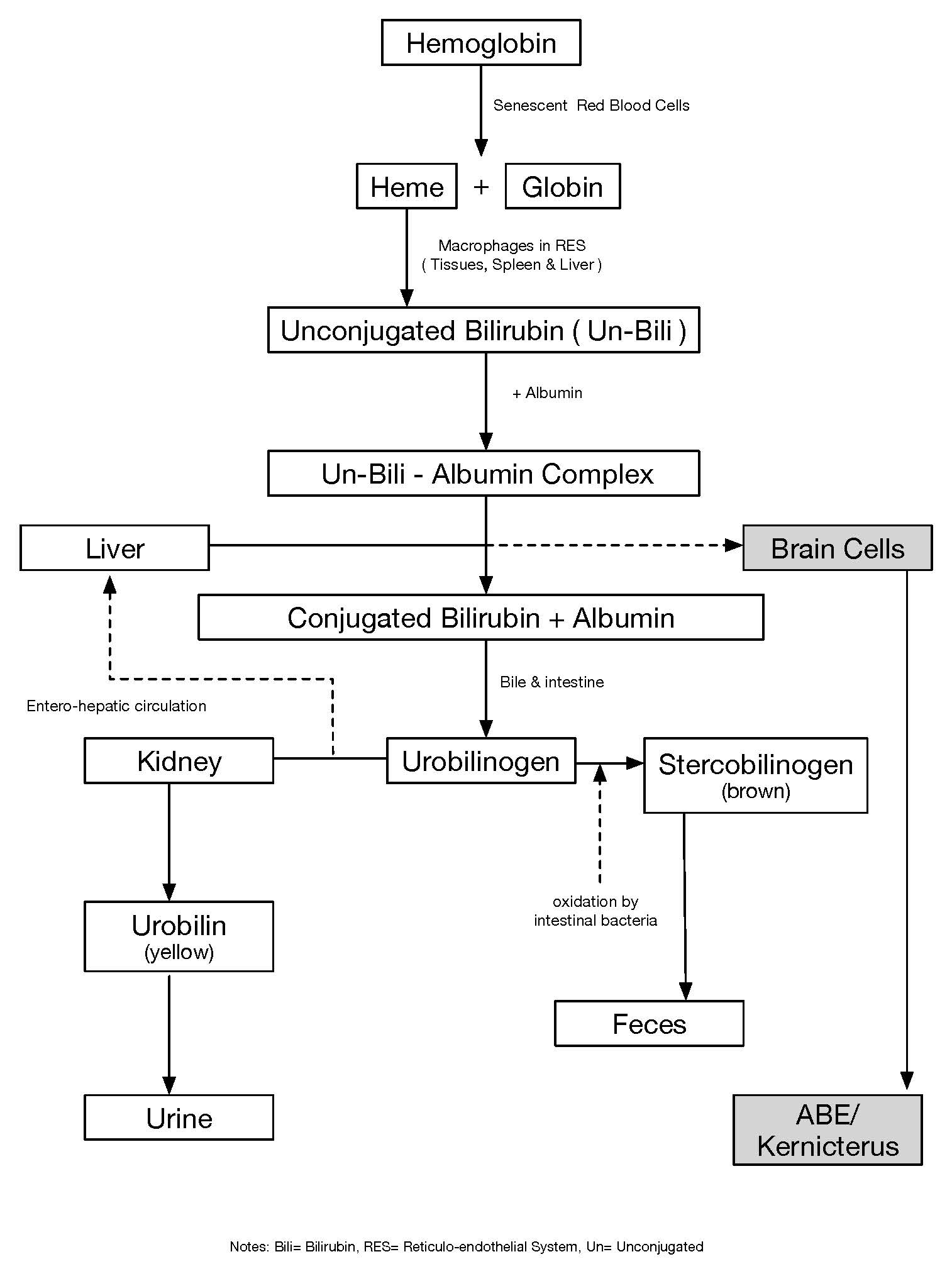 Figure 1 Metabolic pathway of bilirubin neurotoxicity. ABE: Acute bilirubin encephalopathy. 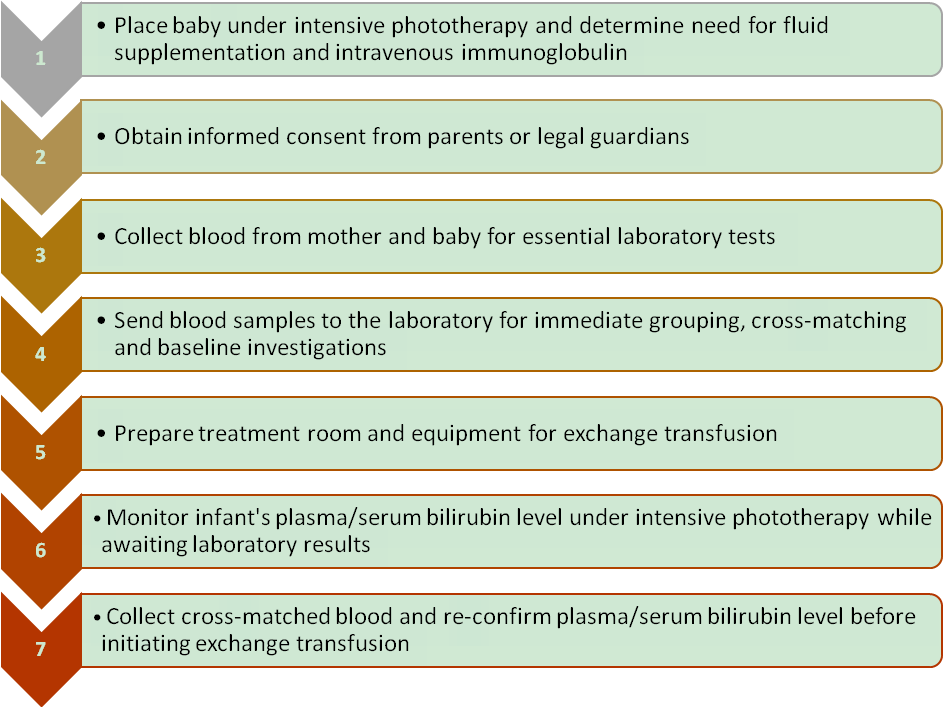 Figure 2 Sequence of events and potential delays following the decision to initiate exchange transfusion. Table 1 Low and middle-income countries with gross national income per ≤ $6000By world regions, 42 (46%) of these countries are from Sub-Saharan Africa, 18 (20%) from East Asia and Pacific, 10 (11%) from Latin America and Caribbean, 8 (9%) from Middle East and North Africa, 7 (8%) from South Asia and 6 (6%) from Europe and Central Asia. These 91 countries have an average life expectancy of 63.3 years, account for 64.2% of the total annual live births of roughly 135 million globally, and have a median institutionalized delivery of 65% (IQR: 43.8%-82.8%). The countries also have a median G6PD deficiency national frequency of 8.2% (IQR: 3.3%-14.6%). GNI: Gross national income; EAP: East Asia and Pacific; ECA: Europe and Central Asia; LAC: Latin America and Caribbean; MEN: Middle East and North Africa; SOA: South of Asia; SSA: Sub-Saharan Africa.SNCountryRegionLife expectancy (yr)GNI per capita ($)Annual livebirths ('000)Hospital delivery (%)G6PD Freq1AfghanistanSOA49.110001408337.42AngolaSSA51.548128034615.33ArmeniaECA74.455404799-4BangladeshSOA69.217853016293.85BelizeLAC76.353278892.26BeninSSA56.5143935687237BhutanSOA67.6524615635.98Bolivia, Plurinational State ofLAC66.94444264680.29Burkina FasoSSA55.91202730669.410BurundiSSA50.9544288607.211CambodiaEAP63.620953175414.312CameroonSSA52.121147166112.513Cape VerdeSSA74.3360910760.114Central African RepublicSSA49.1722156539.215ChadSSA49.912585111613.416ComorosSSA61.5986281417CongoSSA57.829341459222.518Congo, Democratic Republic of theSSA48.73192,9127519.219Côte d’IvoireSSA561593679571520CubaLAC79.35539110100-21DjiboutiMEN58.3235026870.822EgyptMEN73.55401188672-23El SalvadorLAC72.45915126853.324EritreaSSA6253119326425EthiopiaSSA59.71017261310126FijiEAP69.4408718-27GambiaSSA58.81731675611.528GeorgiaECA73.9500551981.129GhanaSSA64.616847766719.630GuatemalaLAC71.44235473512.731GuineaSSA54.59413943911.732Guinea-BissauSSA48.6104259428.433GuyanaLAC70.233871389334HaitiLAC62.41070266255.235HondurasLAC73.43426205672.936IndiaSOA65.832852709847837IndonesiaEAP69.841544331557.138IraqMEN69.6355711446510.639JordanMEN73.55272154991040KenyaSSA57.7154115604311.341KiribatiEAP68.430792266-42KyrgyzstanECA682009131970.343Lao People’s Democratic RepublicEAP67.824351401715.644LesothoSSA48.718796059-45LiberiaSSA57.3480157379.546MadagascarSSA66.98287473519.447MalawiSSA54.87746867320.848MaliSSA51.98537284512.249Marshall IslandsEAP72.340402785-50MauritaniaSSA58.92174118489.651Micronesia, Federated States ofEAP69.23,3523-52Moldova, Republic ofECA69.633194499-53MongoliaEAP68.842456599-54MoroccoMEN72.4438462073-55MozambiqueSSA50.79068895812.156MyanmarEAP65.71817824366.157NamibiaSSA62.6597360812.858NepalSOA69.11137722355.359NicaraguaLAC74.32551138741.560NigerSSA55.1701777175.361NigeriaSSA52.3210264583516.962PakistanSOA65.725664764411563Palestine, State ofMEN73335933-64Papua New GuineaEAP63.12386208527.465ParaguayLAC72.74497158823.266PhilippinesEAP6937522358442.567RwandaSSA55.71147449695.868SamoaEAP72.73928481-69Sao Tome and PrincipeSSA64.918645797.470SenegalSSA59.616534717315.171Sierra LeoneSSA48.1881227507.972Solomon IslandsEAP68.22172178522.373SomaliaSSA51.515041693.174South SudanSSA....-75Sri LankaSOA75.15170373982.976SudanSSA61.8184814472115.377SwazilandSSA48.9510435808.778Syrian Arab RepublicMEN76467446678-79TajikistanECA67.82119194880.880Tanzania, United Republic ofSSA58.9138319135016.481Timor-LesteEAP62.954464422582TogoSSA57.59281956721.283TongaEAP72.54153398-84TuvaluEAP67.5565093-85UgandaSSA54.5116815455714.586UzbekistanECA68.6320158997187VanuatuEAP71.33960780888VietnamEAP75.429701458928.989YemenMEN65.91820940244.690ZambiaSSA49.41358622482191ZimbabweSSA52.74243776514.8